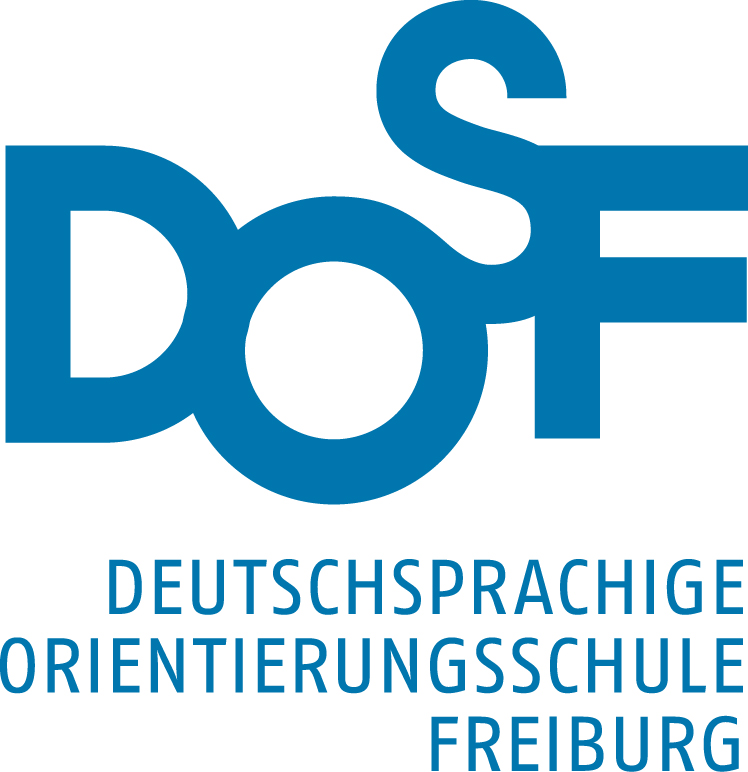 Av. Général-Guisan 61a1700 FreiburgTel: 026 347 15 80 sekretariat@dosf.ch / direktion@dosf.ch ______________________________________________Gesuch für: (bitte ankreuzen!)		 Vorstellungsgespräch ½ Tag						 Infoveranstaltung ½ Tag						 Schnupperlehre 2-5 Tage(Wenn die Schnupperlehre während der Schulzeit stattfindet, ist das Gesuch mindestens 5 Arbeitstage vor dem Schnuppertermin einzureichen)Durch die Schülerin oder den Schüler auszufüllen: 		Klasse:      Name und Vorname:      Adresse:      PLZ/Ort:      Dauer: vom      	bis      			Anzahl halbe Tage:      Lehrbetrieb:      Lehrberuf:      Unterschrift Schüler/in: __________________________________BestätigungenEltern / gesetzl. Vertreter (Unterschrift) __________________________________Klassenlehrperson (Unterschrift) _______________________________________Bewilligung der Schuldirektion (Unterschrift) _____________________________Absenz durch das Sekretariat eingetragen: Versicherungen: Verantwortung beim Betrieb oder beim gesetzlichen Vertreter (Eltern)Unfall: Gedeckt durch den Betrieb gemäss Vorschrift UVG			       Ja         NeinDurch den Schnupperlehrling verursachte Schäden gegenüber DrittenGedeckt durch die Haftpflichtversicherung des Betriebes			       Ja         NeinDurch den Schnupperlehrling verursachte Schäden gegenüber DrittenGedeckt durch die Haftpflichtversicherung des gesetzlichen Vertreters (Eltern)   Ja         NeinBestätigung des Betriebes (nach der Schnupperlehre abzugeben im Sekretariat)Verantwortliche Person________________________________________________Unterschrift:___________________________Stempel:_______________________Bemerkungen: __________________________________________________________________________________________________________________________